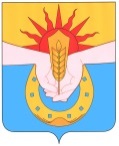 АДМИНИСТРАЦИЯ МУНИЦИПАЛЬНОГО ОБРАЗОВАНИЯ УСПЕНСКИЙ РАЙОНПОСТАНОВЛЕНИЕот 01.03.2021г.	                                                                                        № 231       с. УспенскоеО внесении изменений в постановление администрации муниципального образования Успенский район от 28 января 2020 года № 51«Об определении мест для отбывания осужденными наказания в виде обязательных и исправительных работ в муниципальном образовании Успенский район»В целях организации исполнения уголовного наказания в виде исправительных и обязательных работ, руководствуясь частью 1 статьи 50 Уголовного кодекса Российской Федерации, частью 1 статьи 39 Уголовно – исполнительного кодекса Российской Федерации, п о с т а н о в л я ю:Внести изменения в постановление администрации муниципального образования Успенский район от 28 января 2020 года № 51 «Об определении мест для отбывания осужденными наказания в виде обязательных и исправительных работ в муниципальном образовании Успенский район» (в редакции постановления от 12 февраля 2020 года № 131), изложив приложение № 1 «Список организаций муниципальной собственности и рекомендуемым квотированием рабочих мест для предприятий не муниципальной формы собственности, для осужденных отбывающих наказание в виде обязательных и исправительных работ для осужденных к обязательным и исправительным работам» к указанному постановлению в новой редакции, согласно приложению к  постановлению.2. Признать утратившим силу постановление администрации муниципального образования Успенский район от 12 февраля 2020 года № 131 «О внесении изменений в постановление администрации муниципального образования Успенский район от 28 января 2020 года № 51 «Об определении мест для отбывания осужденными наказания в виде обязательных и исправительных работ в муниципальном образовании Успенский район».3. Обнародовать настоящее постановление в соответствии с уставом муниципального образования Успенский район.4. Контроль за выполнением настоящего постановления возложить на заместителя главы муниципального образования Успенский район по социальному комплексу Т.Н. Никифорову.5. Постановление вступает в силу со дня его обнародования.Исполняющий обязанности главы муниципального образования Успенский район									        Е.И.ТоропПриложение к постановлению администрации муниципальногообразования Успенский районот ______________  № _______«Приложение к постановлениюадминистрации муниципальногообразования Успенский районот 28 января 2020 года №   51»Список организаций муниципальной собственности и рекомендуемым квотированием рабочих мест для предприятий не муниципальной формы собственности, для осужденных отбывающих наказание в виде обязательных и исправительных работ для осужденных к обязательным и исправительным работамЗаместитель главы муниципального образованияУспенский районпо социальному комплексу					          Т.Н. НикифороваЗ А Я В К АК  ПОСТАНОВЛЕНИЮПодпись ____________________ 				«____» ____________ 2021 г.
№ п/пНаименование организаций, предприятийУстановление квоты1ЗАО «Успенский сахарник»102ЗАО «Марьинское»53ООО ППСО «Исток»34ООО Агрофирма «Агросахар»35ОАО «Мичуринское»36ГБУСО КК «Успенский КЦСО «Вдохновение»37ДЭП-23 филиал ООО «ДОРСНАБ»38ООО Агрофирма «Агросахар-2»39АО «Успенскаярайгаз»210ООО «Северо-кавказский завод металлоконструкций»211МУП «Ресурс»212МУП «Успенский водоканал»213ООО Агрокомплекс «Успенский»514ООО «Коноковский молочный завод № 1315ИП Фежев М.М.216ИП Штогрин В.В.217ИП Дышекова Ф.Н.218ИП Горлов С.И.219ООО «Югстроймонтаж»420ИП Черенок А.221ИП КФХ Пажель Б.В.222ООО «МАБ- ПРОДУКТ»223ИП ГКФХ Куцуров В.Г.124ООО «Гранит»125ИП Косымова126ИП Денисова О.В.127ООО «Кубань - Маламино»128Администрация Маламинского сельского поселения729ИП КФХ Борисов В.В.230ООО «Коноковский мукомольный завод»131МБУ «Учреждение по обеспечению деятельности органов местного самоуправления МО Успенский район»132ООО «Мир Энергосервис»133ИП «Могильный С.А.»134ИП «Григорян М.М.1Наименование вопросаО внесении изменений в постановление администрации муниципального образования Успенский район от 28 января 2020 года № 51 «Об определении мест для отбывания осужденными наказания в виде обязательных и исправительных работ в муниципальном образовании Успенский район»Кто вносит постановлениеТ.Н.Никифорова – заместитель главы муниципального образования Успенский район по социальному комплексумуниципального образования Успенский район по социальному комплексуПостановление разослатьорг.отдел, Т.Н.Никифорова, Р.Л. Казинов, Отрадненскиймежмуниципальный филиал ФКУ УИИ УФСИН России по Краснодарскому краюмежмуниципальный филиал ФКУ УИИ УФСИН России по Краснодарскому краю